Kivonata 2019. szeptember 30-án megtartott képviselő-testületi ülés jegyzőkönyvéből.Kihagyva a kihagyandók:Telki Község ÖnkormányzatKépviselő-testület130 /2019. (IX.30.) számú önkormányzati határozataTelepülésképi Arculati Kézikönyv és településképi rendelet módosításának elfogadásrólTelki Község Önkormányzat Képviselő-testülete a településfejlesztési koncepcióról, az integrált településfejlesztési stratégiáról és a településrendezési eszközökről, valamint egyes településrendezési sajátos jogintézményekről szóló 314/2012.(XI.08.) Korm. rendelet 43/A.§. (8) bekezdésében foglaltakra tekintettel úgy határozott, hogy a Településképi Arculati Kézikönyv (TAK), a Településképi Rendelet (TKR), módosításának véleményezése során el nem fogadott vélemény nem maradt, az elfogadott vélemények alapján a dokumentumok tervezetében a javasolt módosítások megjelenítésre kerültek, a véleményezési szakaszt lezárja.Telki Község Önkormányzat Képviselő-testülete a Településképi Arculati Kézikönyvet az alábbiak szerint módosítja:A TAK 3. ÖRÖKSÉGÜNK fejezetének TELEPÜLÉSKÉPI SZEMPONTBÓL MEGHATÁROZÓ ÉPÍTÉSZETI ÉRTÉKEK - HELYI TERÜLETI VÉDELEM című pontja a következő résszel egészül ki: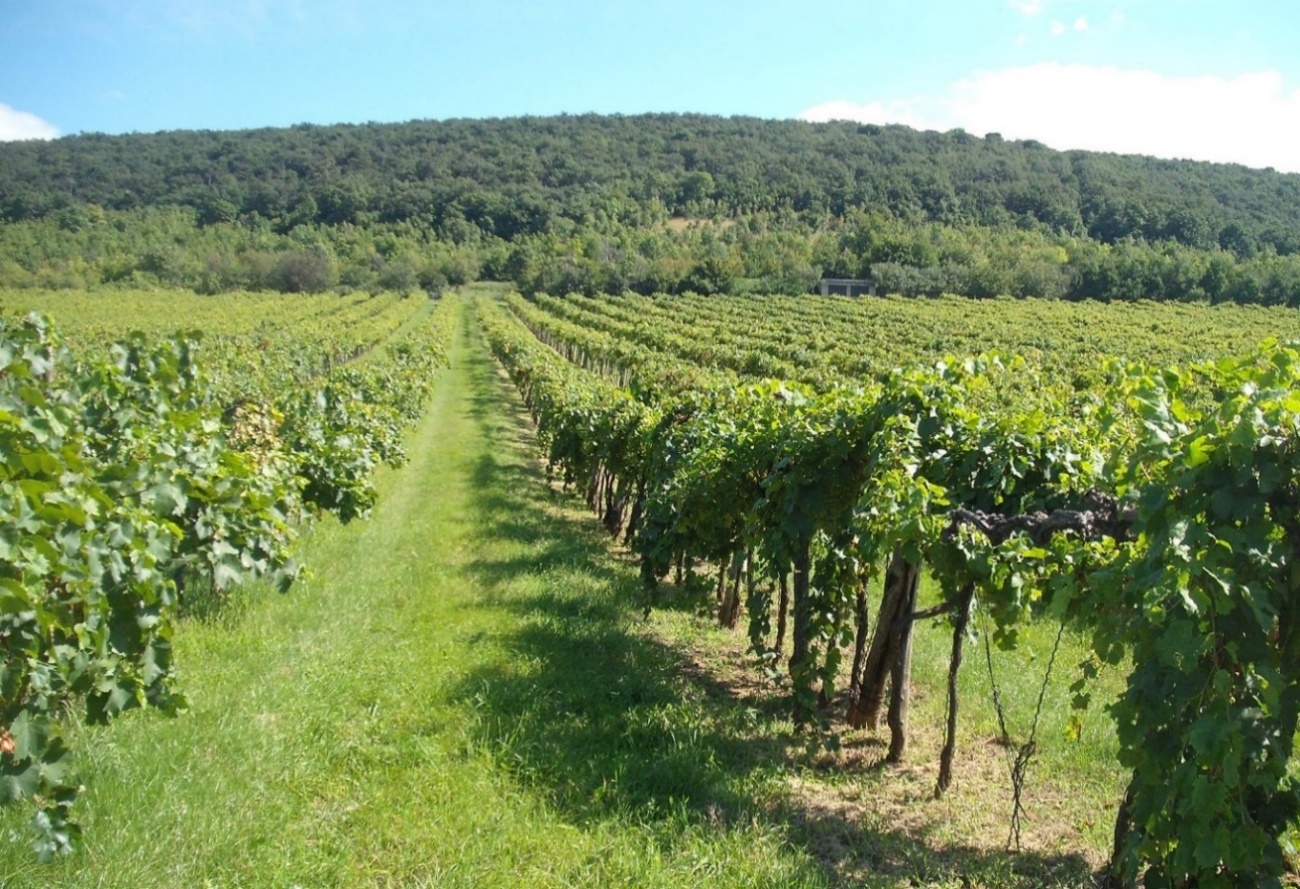 A Szőlőhegyi szőlőterület még őrzi az egykori hagyományos tájhasználat, szőlőhegyi hasznosítás emlékeit és gazdálkodási formáit. A tájkarakter védelme, a szőlőhegyi területek hagyományos tájhasználatának megőrzése, táj sokszínűségének, változatosságának fenntartása kiemelt feladat napjainkban, mely a terület védelmét indokolja. A Telki-hegy déli lankáin elhelyezkedő beépítetlen szőlőterület, keskeny hosszanti parcellákon, a domborzatra merőlegesen lefutó szőlősorok egyenletes ritmusával egyedülálló tájképi értéket is képvisel. A módosítás az elfogadástól számított 30. napon lép hatályba.Határidő:	módosításra azonnal	hatálybalépésre: elfogadástól számított 30. napFelelős:	Deltai Károly polgármester			Deltai Károly					dr. Lack Mónika			polgármester					     jegyzőTerületi védelemSzőlőterület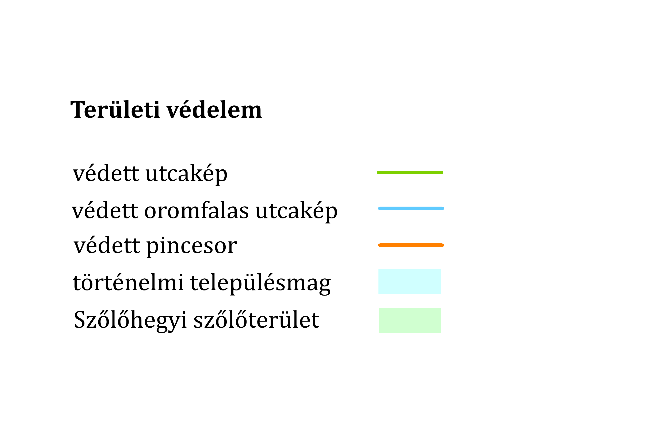 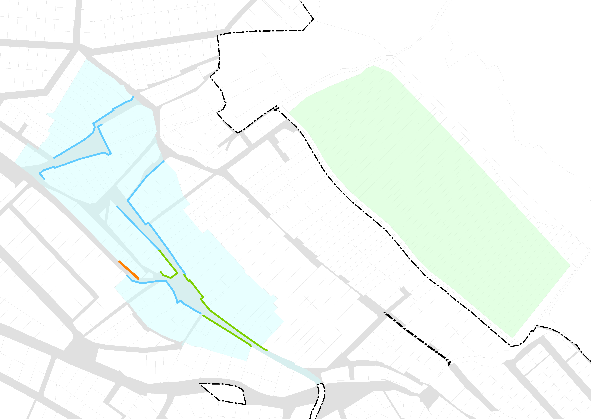 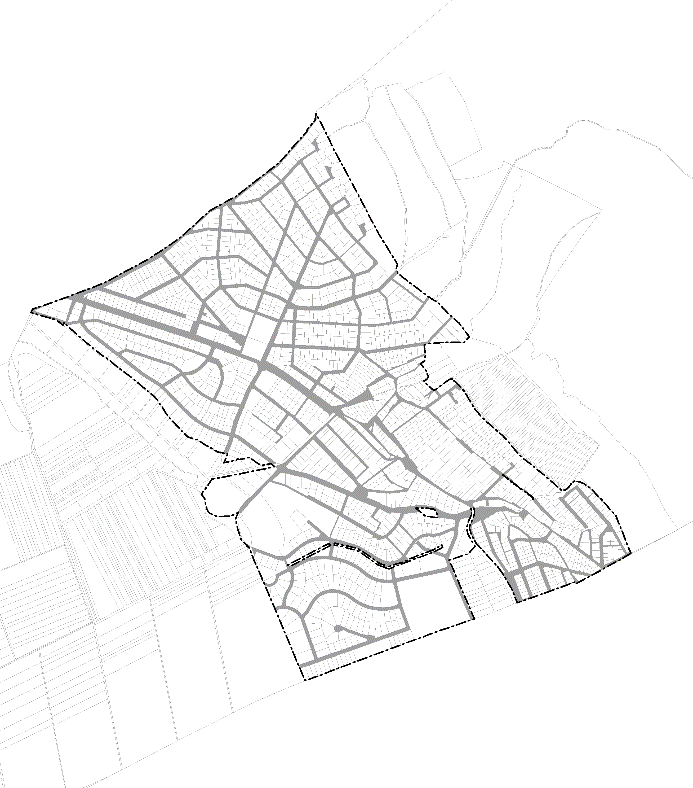 